IntroductionPurpose of this documentThis document provides an overview of the methodologies used to conduct the Consequence Spatial Analysis (CSA) carried out during the south-west mixed fisheries Environmental Risk Assessment (ERA). This document also outlines what information has been collected, the format of data presentation in associated excel files, along with examples of the maps and figures produced for one of the gear types included in the CSA. It is intended that this summary document should act as a guide to help readers more easily navigate the CSA documentation. It is therefore recommended that members of the expert panel read this document before viewing the entirety of the information provided as part of the CSA.A similar guidance document has been produced summarising the methodologies and data structure of work carried out to assess the impact of fishing activity on commercial fish species and non-commercial species within the assessment area.Overview of the 2021 South West ERABuilding on the 2013 Ecological Risk Assessment (ERA), the 2021 project provides a status update on the impact of fishing on key species, with a renewed focus on the impacts and ecosystem interaction of the activity of fishing. The ERA focuses primarily on data limited species caught in the study area (ICES Divisions 7.e–h) (Fig. 1). These fisheries are typically mixed in nature and limited in scale; thus some are currently not subject to stock assessments by ICES or Cefas. Three risk assessment methodologies have been applied to assess the risk fishing activities pose to commercial fish species, non-commercial species (seabirds, marine mammals, and turtles), and habitats. This document aims to summarise the information collected for the risks posed to habitats. 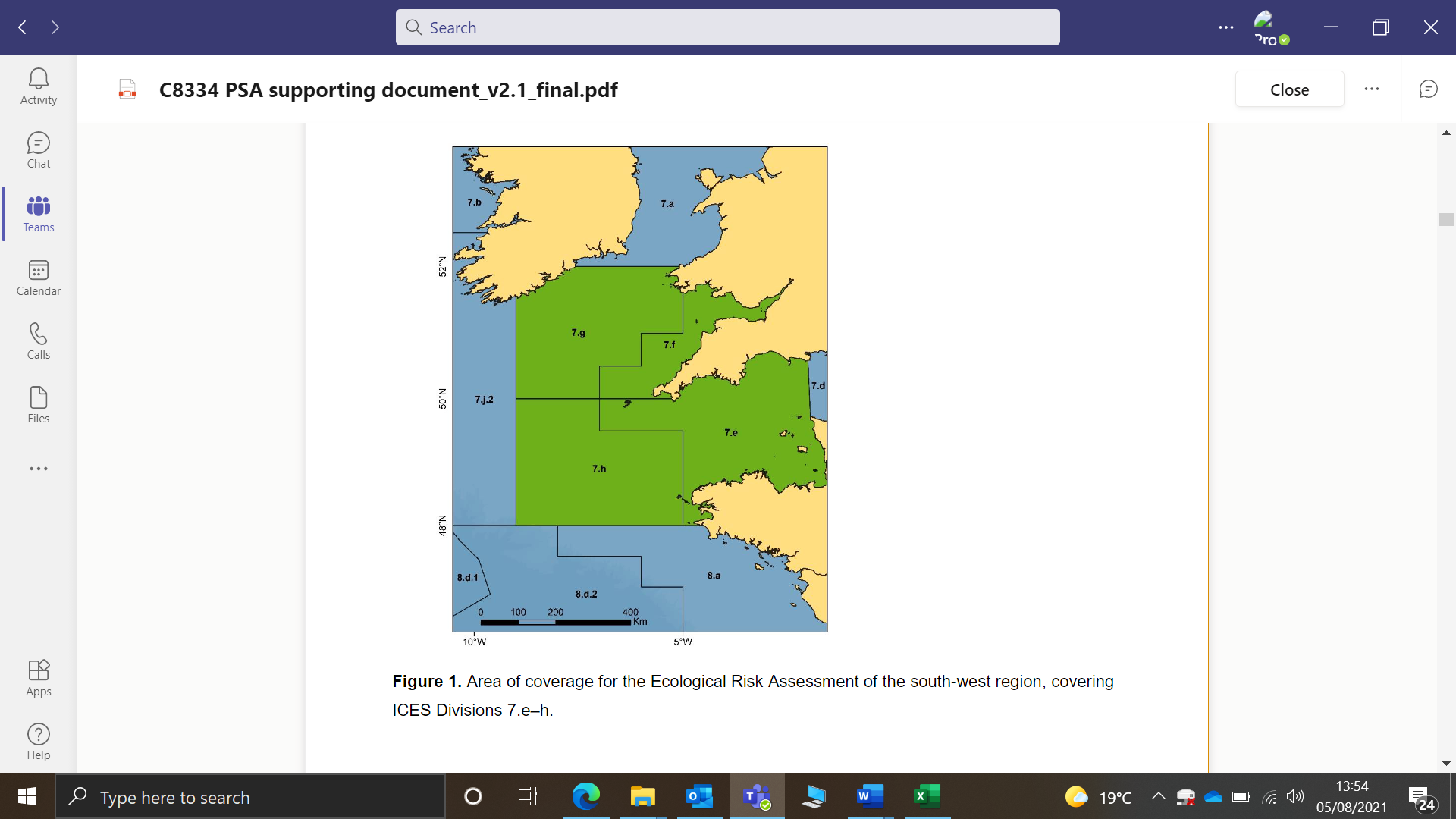 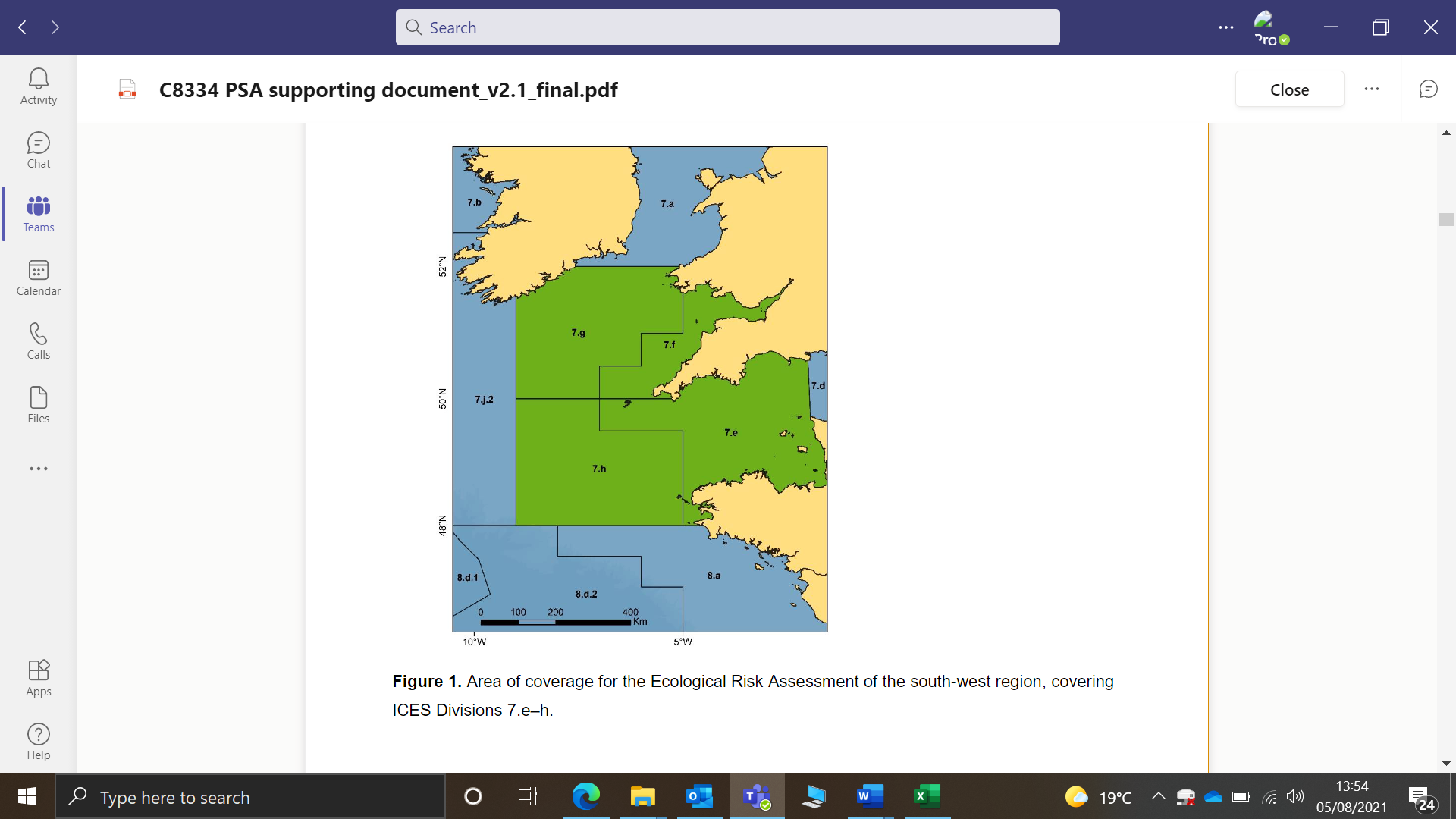 CSA MethodologyIn accordance with the Risk-Based Framework (RBF) originally developed by the Marine Stewardship Council (MSC), the MSC Consequence Spatial Analysis (CSA) tool was applied to assess relative ecological risk to benthic habitats from fisheries in the assessment area.Using information from workshops with fishery stakeholders and any other available data, the RBF allows data limited fisheries, which may in fact be well managed, to develop sustainable fisheries management plans. In particular, a CSA aims to identify how habitats may be affected by fishing activity within the assessment area. The semi-quantitative approach A semi-quantitative, risk-based framework Consequence Spatial Analysis (CSA) has recently been developed and incorporated into the MSC assessment approach.This study has applied the semi-quantitative approach, using data on the spatial overlap of defined CSA habitats (derived from EUSeaMap) and fishing activity data (from OSPAR, 2018) to score: Habitat productivity attributes - regeneration of biota & natural disturbance which are not influenced by gear type, and;Gear interaction attributes - how the gear interacts with the habitatsEssentially, these attributes assess the productivity and natural disturbance of the habitat and the capacity of the gear to remove that productivity. Spatial attributes are then scored to assess the extent of the overlap between the gear activity and the habitats.A full description of the CSA methodology can be found in the Appendix of the CSA summary report1. What the CSA aims to achieveHighlight the habitats within ICES divisions 7e-7h that are most at risk from fishingDetermine how risk varies between towed fishing gearsCompare results to the preliminary Relative Benthic Status (RBS) assessment carried out by ICES to enable a critical discussion of the strengths and weaknesses of the two methodsThe first step in this process was to define the habitats to be scored within the CSA methodology, followed by the attribution of scores against a set list of gears:Habitat definitionsHabitats were defined using the European Nature Information System (EUNIS) level 3 habitat classification and then assigned to the pre-defined CSA habitats. ). Full details of translation can be found on L2. CSA (Habitats); Draft_Scoring_Info.xlsx; tab EUNIS to CSA.Definition of habitat type begins by defining:Sub-biome (depth) and;Feature (if relevant)Table . Sub-biome and Feature listMore detailed characteristics of the habitats are a combination of:Substratum – sediment type (e.g., hard substrate), Geomorphology – seafloor topography (e.g., flat rocky terrace) and Biota – characteristic floral and/or faunal group(s) (e.g., kelp-dominated seagrass bed and mixed epifauna, respectively). Habitat productivity attributesHabitat productivity attributes - regeneration of biota and natural disturbance – have been scored 1-3 for each habitat, accounting for sub-biome (depth): Coastal margin (<25 m)Shallow inner shelf (25-60m)Deep inner shelf (60-100m)Outer shelf (100-200 m)Upper slope (200-700 m)Mid-slope (700-1,500 m)Scores relating to regeneration of biota also account for different biota:No epifauna	Small erect/ encrusting	Large erect (sponges)	Large erect (ascidians and bryozoans)	Seagrass communities/ mixed faunal communities/ hard corals	Crinoids/ solitary/mixed communities/ hard and soft corals(see Section 6 – ‘Scoring system’ for more details on how scoring was assigned)Encounterability ScoreEncounterability was assigned to CSA habitats as either:3.0 = ‘flat’ or ‘low relief’ (assumed to be areas targeted by towed gears)0.5 = ‘outcrop’ or ‘high relief’ (assumed to likely be avoided by towed gears)Gear types included in the CSABeam trawling Dredge fishing (predominantly for scallops)Otter trawl Demersal Seine nettingSpatial overlap scoresSpatial information on Swept Area Ratio (SAR) of the c-squares for each gear was overlayed on the CSA defined habitats and used to estimate the spatial overlap with fishing activities (all nations except Spain, which occurs mostly outside the study area (Edwards, pers com), derived from data obtained in 2017 by fishing activity data from the OSPAR request to ICES (ICES 2018).Therefore, spatial overlap scores = % overlap of the habitat with the gear activity (SAR) Overview of information collectedMajor habitat types within assessment areaJust 3 habitat types accounted for the majority of the assessment area (Fig. 2; Table 1):Fine flat small erect/encrusting – outer shelf 			(FFSm_OS)		~43% Fine flat small erect/encrusting – deep inner shelf 		(FFSm_DIS)		~35% Fine flat small erect/encrusting – shallow inner shelf 	(FFSm_SIS)		~6% These three habitats share the same characteristics in terms of their substratum, geomorphology and biota (SGB). Each are composed of:Fine sediments (ranging from mud to coarse sediments)Flat & simple surface structure (mounds, undulations, current ripples) and;Small erect/encrusting/burrowing benthic invertebrate species (e.g., polychaete worms, amphipods, bivalves and echinoderms).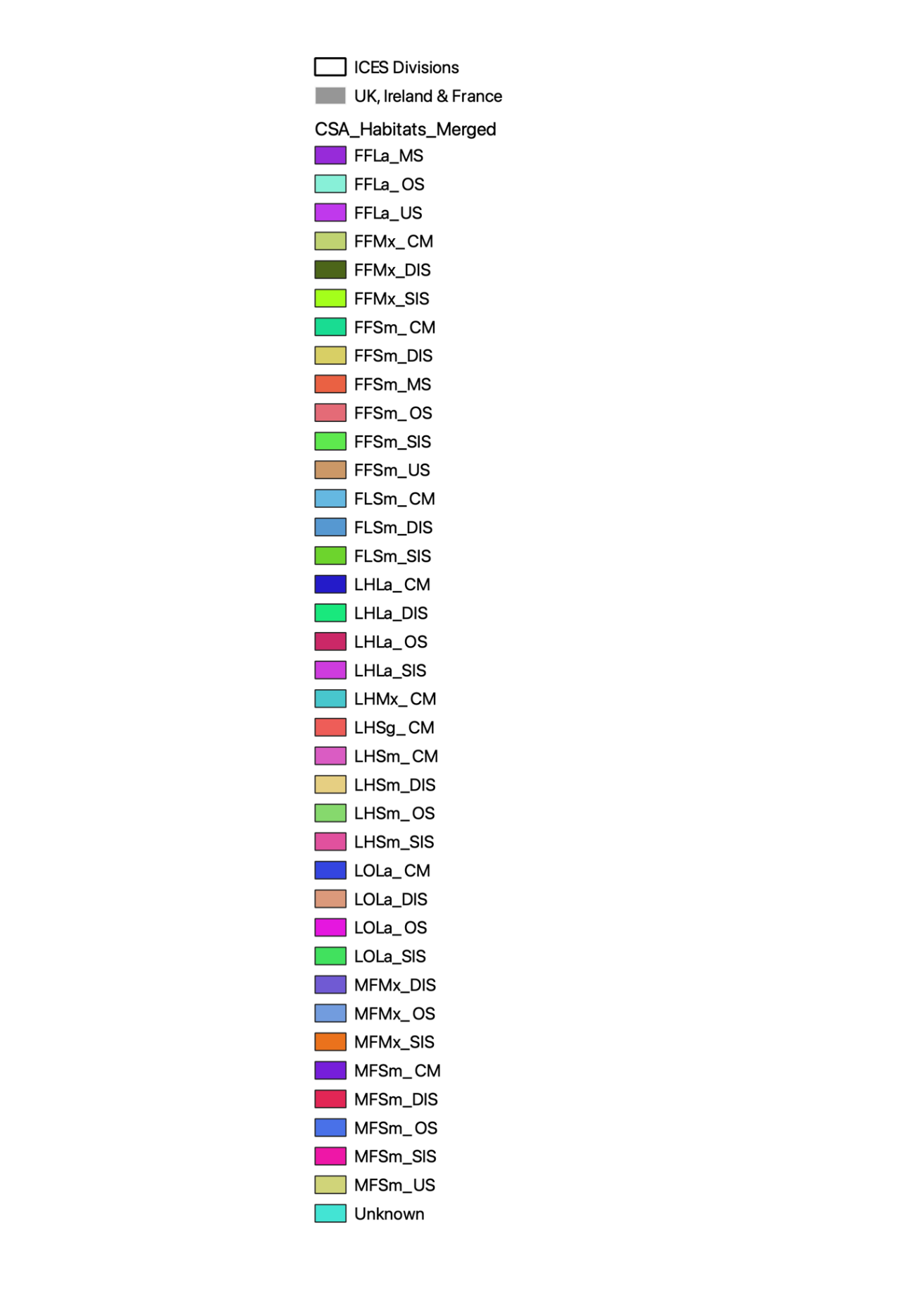 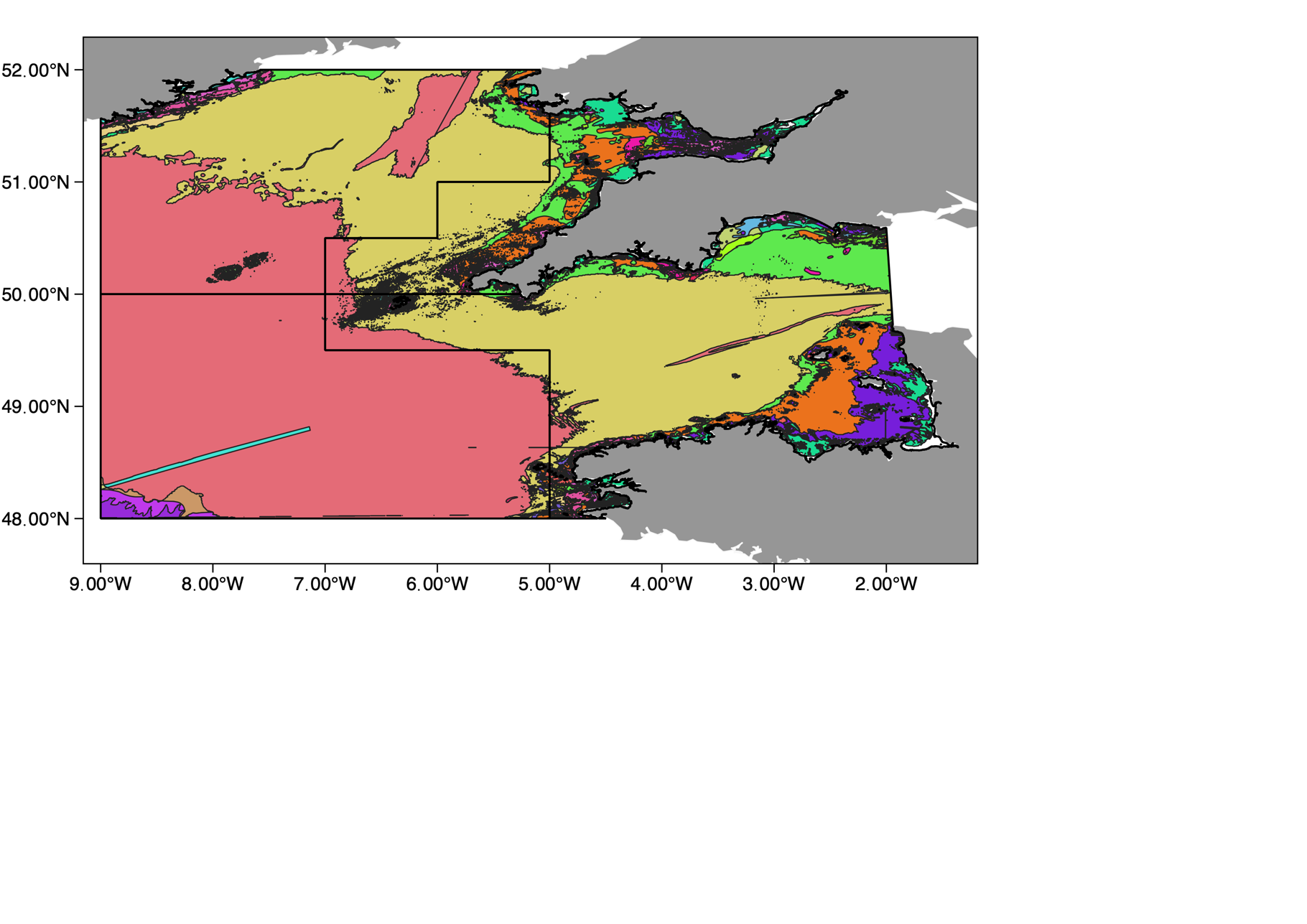 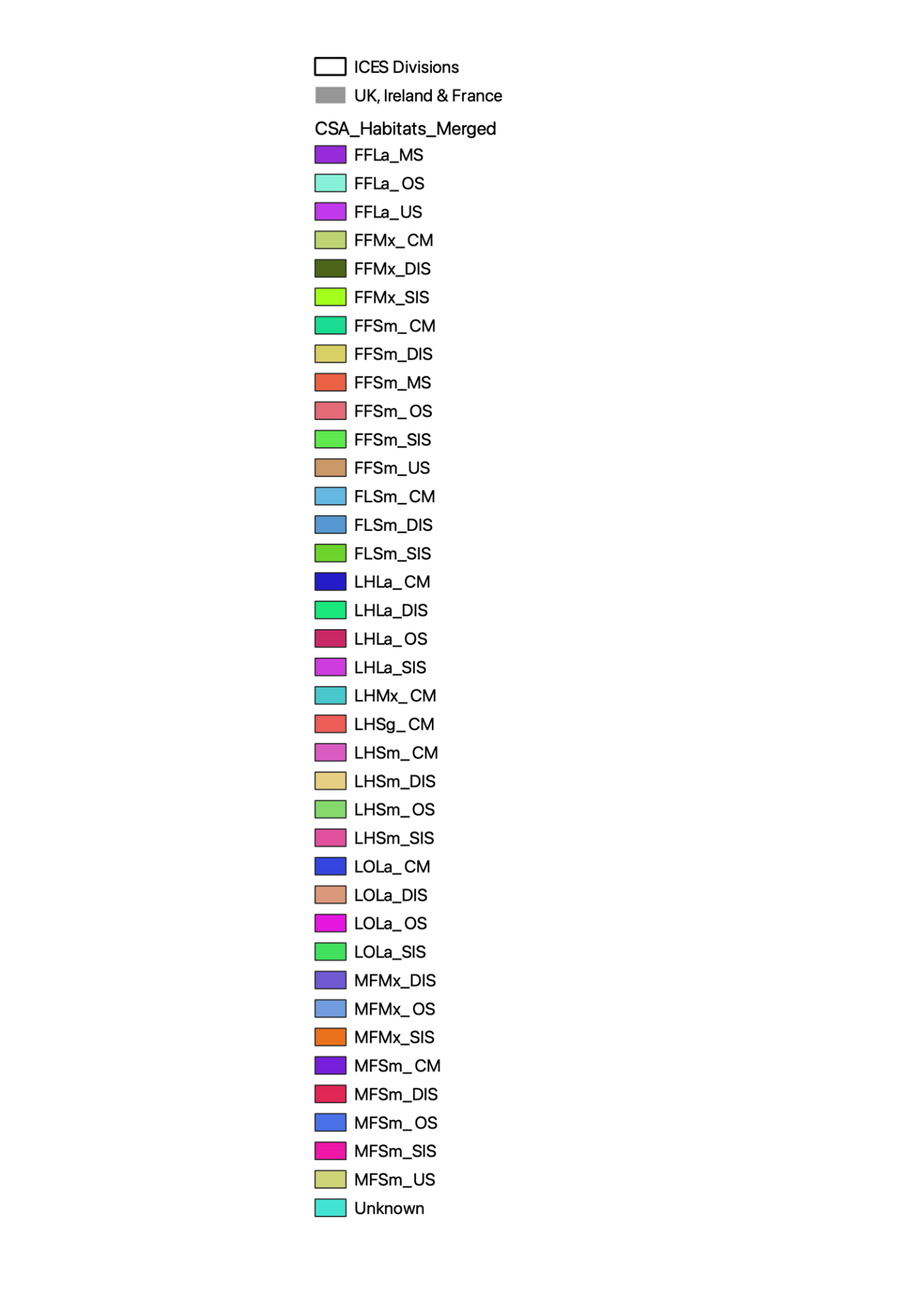 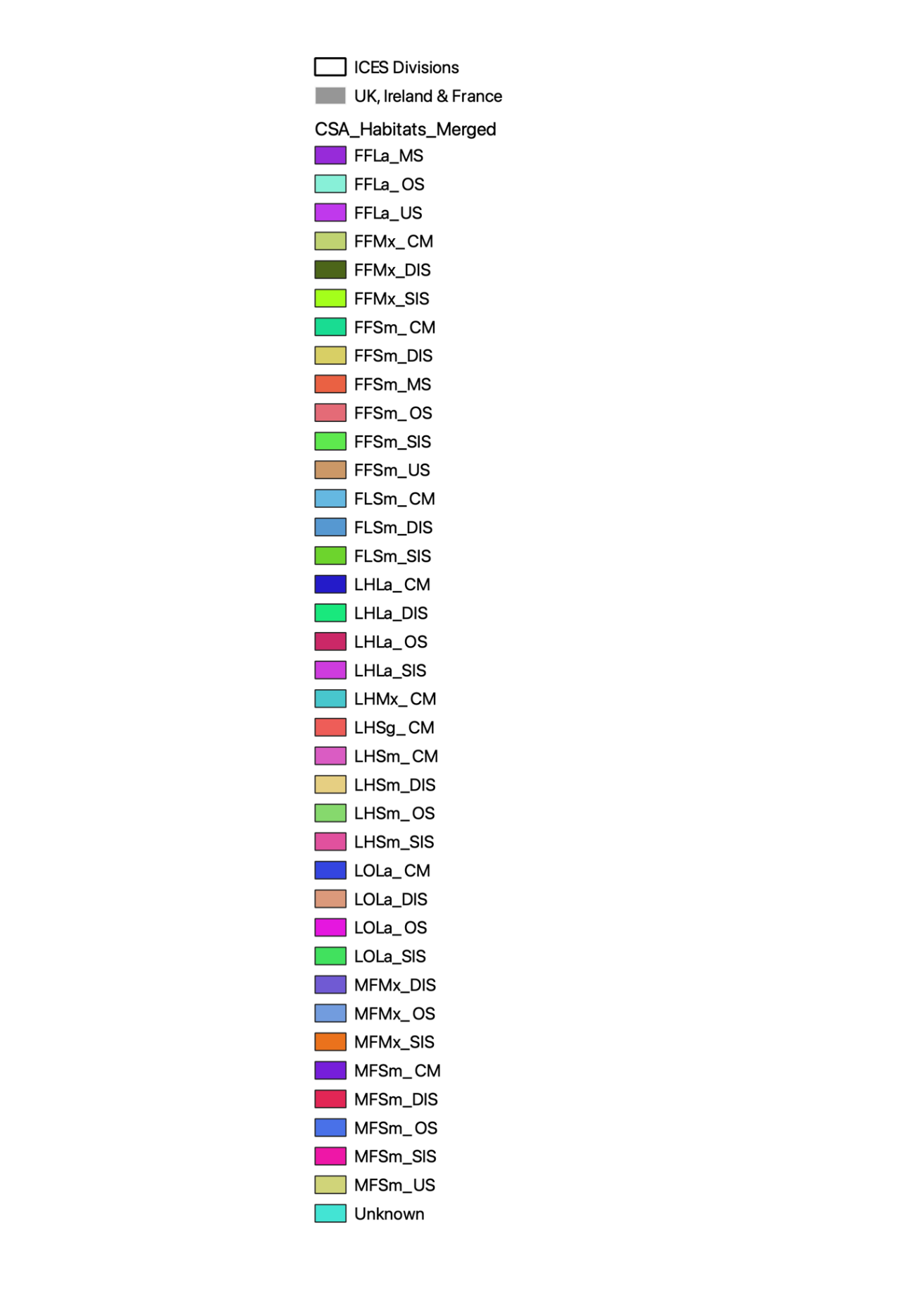 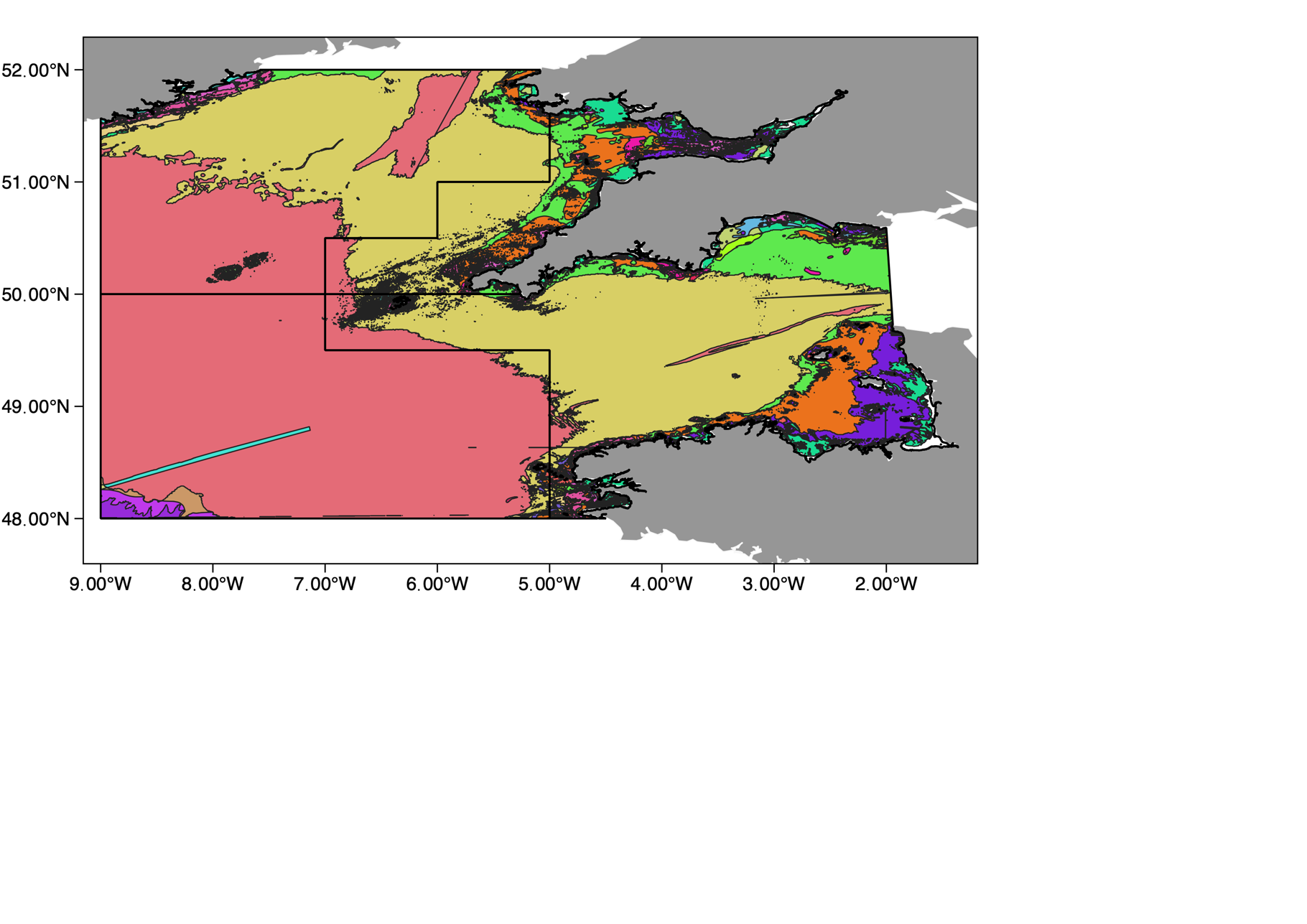 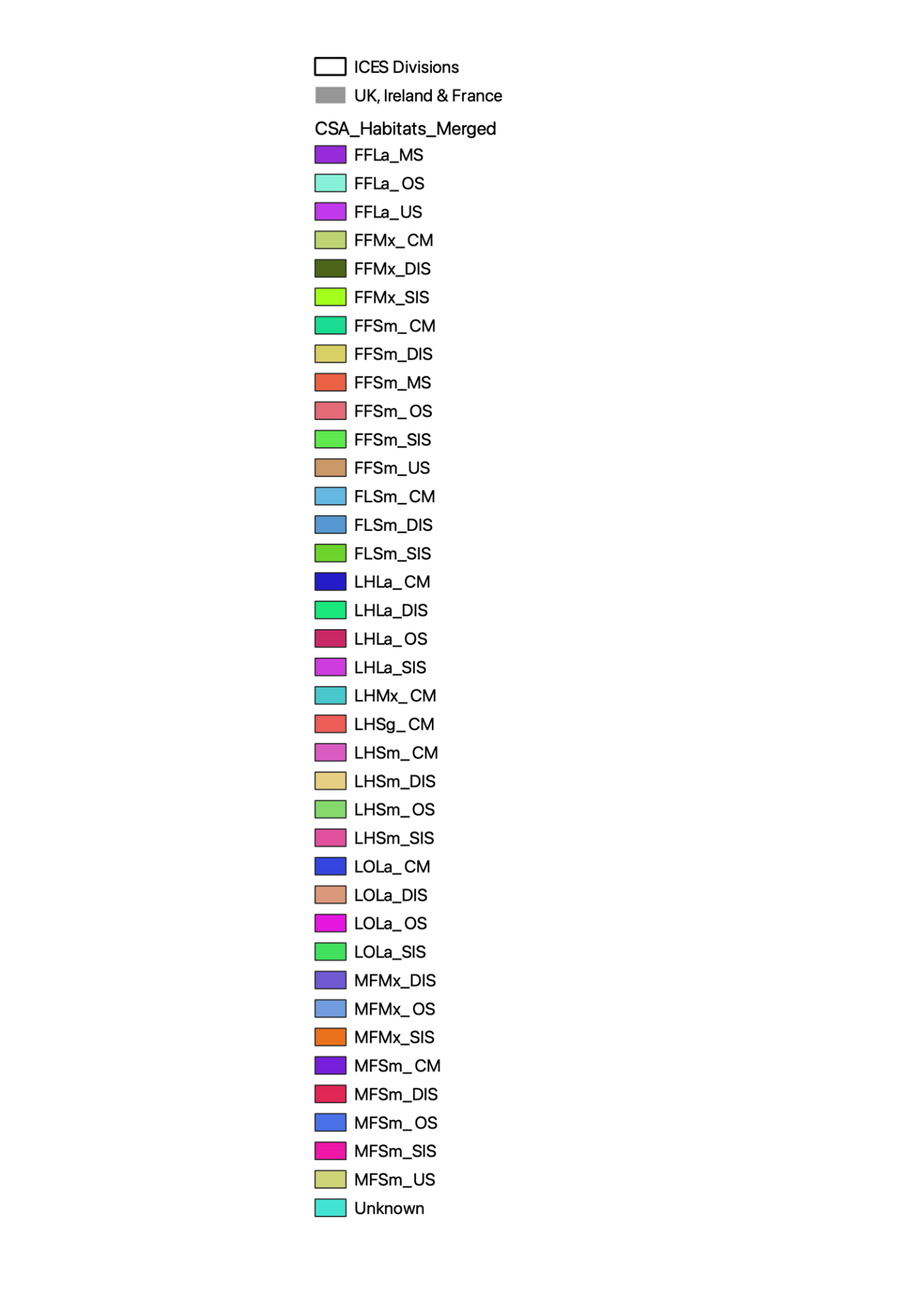 Table . CSA habitat codes, full names and percentage contribution to of each habitat to the total CSA habitat map. Definitions are based on substratum, geomorphology, biota and sub-biome. Habitat codes in bold are the three CSA habitats which dominate the study area.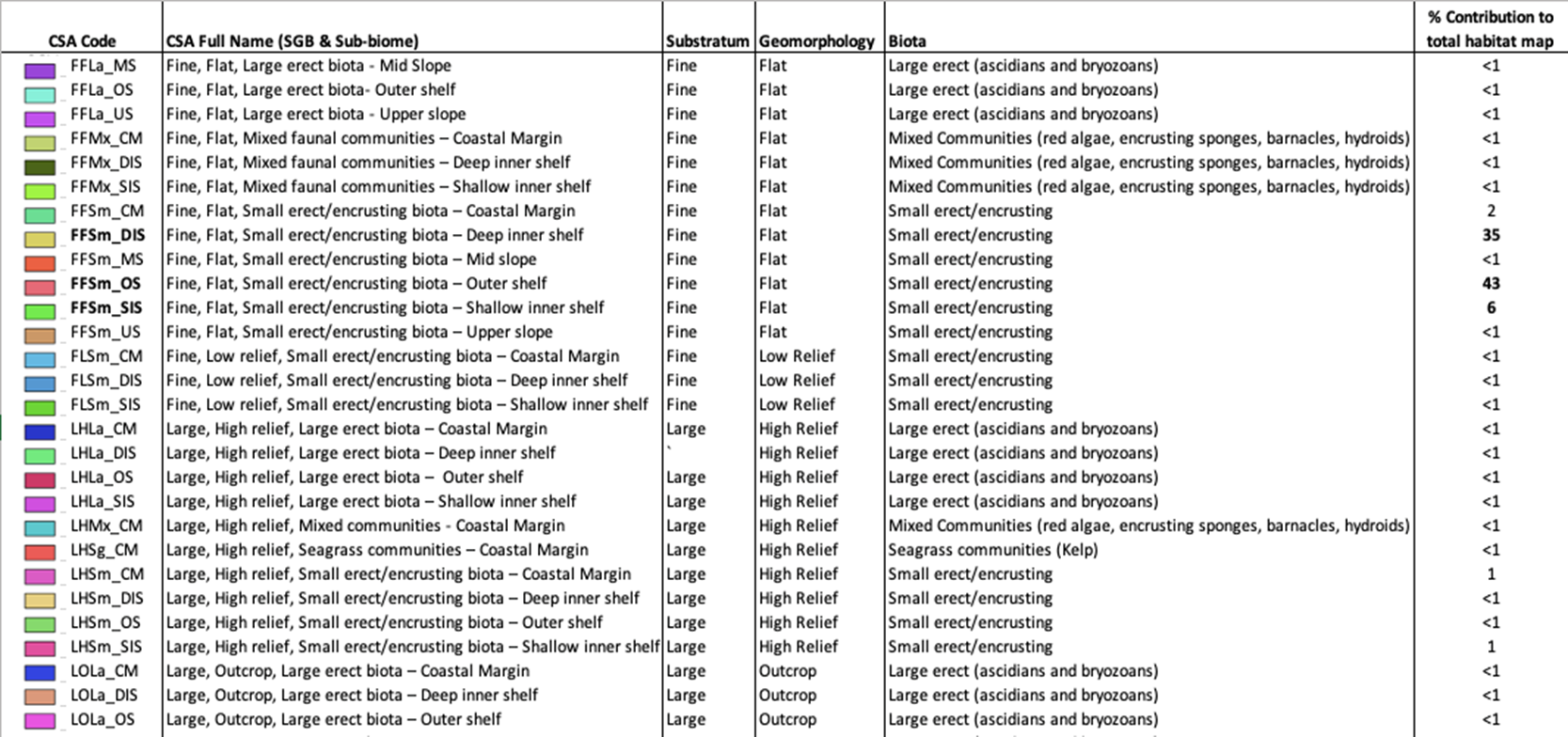 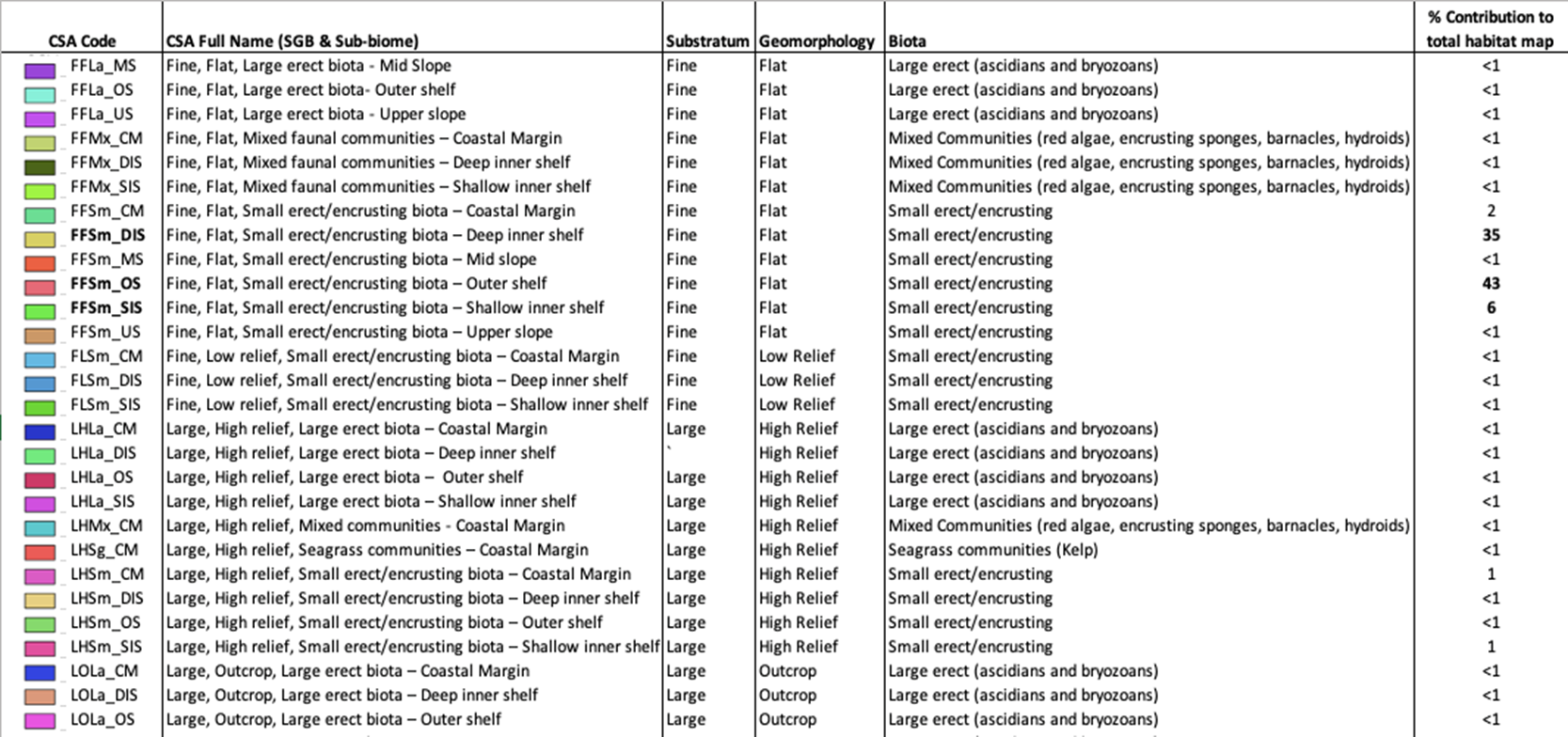 Column headingsTable . Format (column headings) of information provided in the ‘CSA Sorted by Gear.xls Spreadsheet’. See section 7 for more detailed information on how scoring (1-3) was assigned. See also L2. CSA (Habitats); Draft_Scoring_Info.xlsx spreadsheet tab CSA_ScoredMSC scoring guidepostIn this assessment we have used the MSC approach to categorising habitats as high, medium and low risk. This is intended to measure risk of;“Reductions in habitat structure, biological diversity, abundance and function such that the habitat would be unable to recover to at least 80% of its unimpacted structure, biological diversity and function within 5-20 years, if fishing were to cease entirely” (MSC, 2019) The calibration of these risk levels is described in probability terms;High risk means that there would be no more than a 40% probability that the habitat is in the state described above, which would correspond to a score of less than 60 (automatic fail) in an MSC assessment.Medium risk means that there would be no more than a 30% probability that the habitat is in the state described above, which would correspond to a score of 60-79 (conditional pass) in an MSC assessment, where further action would be expectedLow risk means that there would be no more than a 20% probability the habitat would be in the state described above and correspond to >80 in an MSC assessment.Case Study: Beam trawl fishery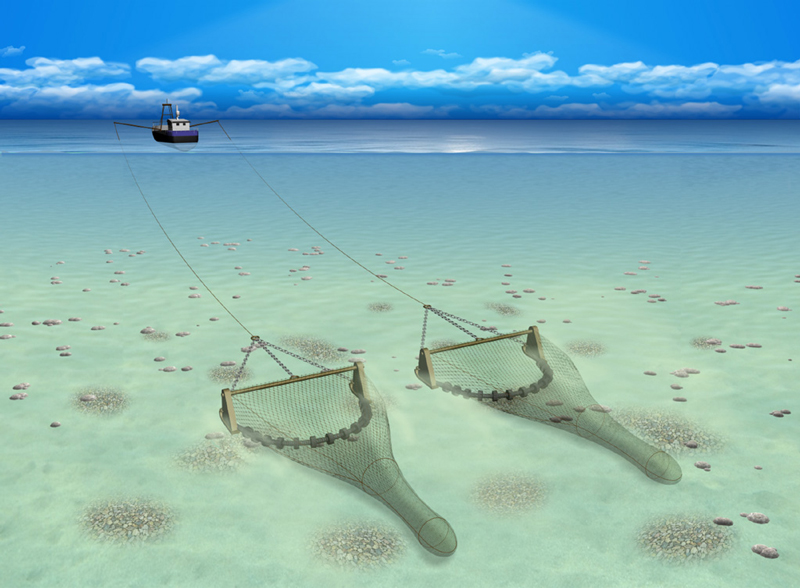 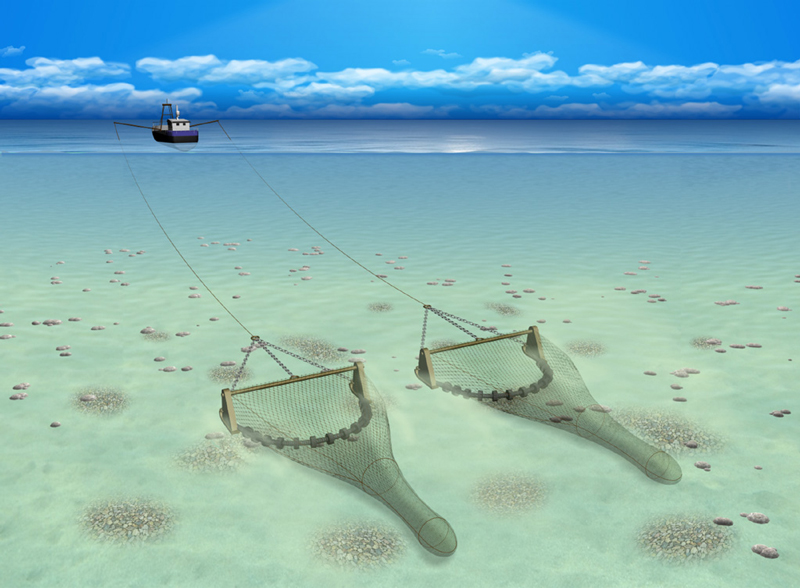 Fishing activity and habitats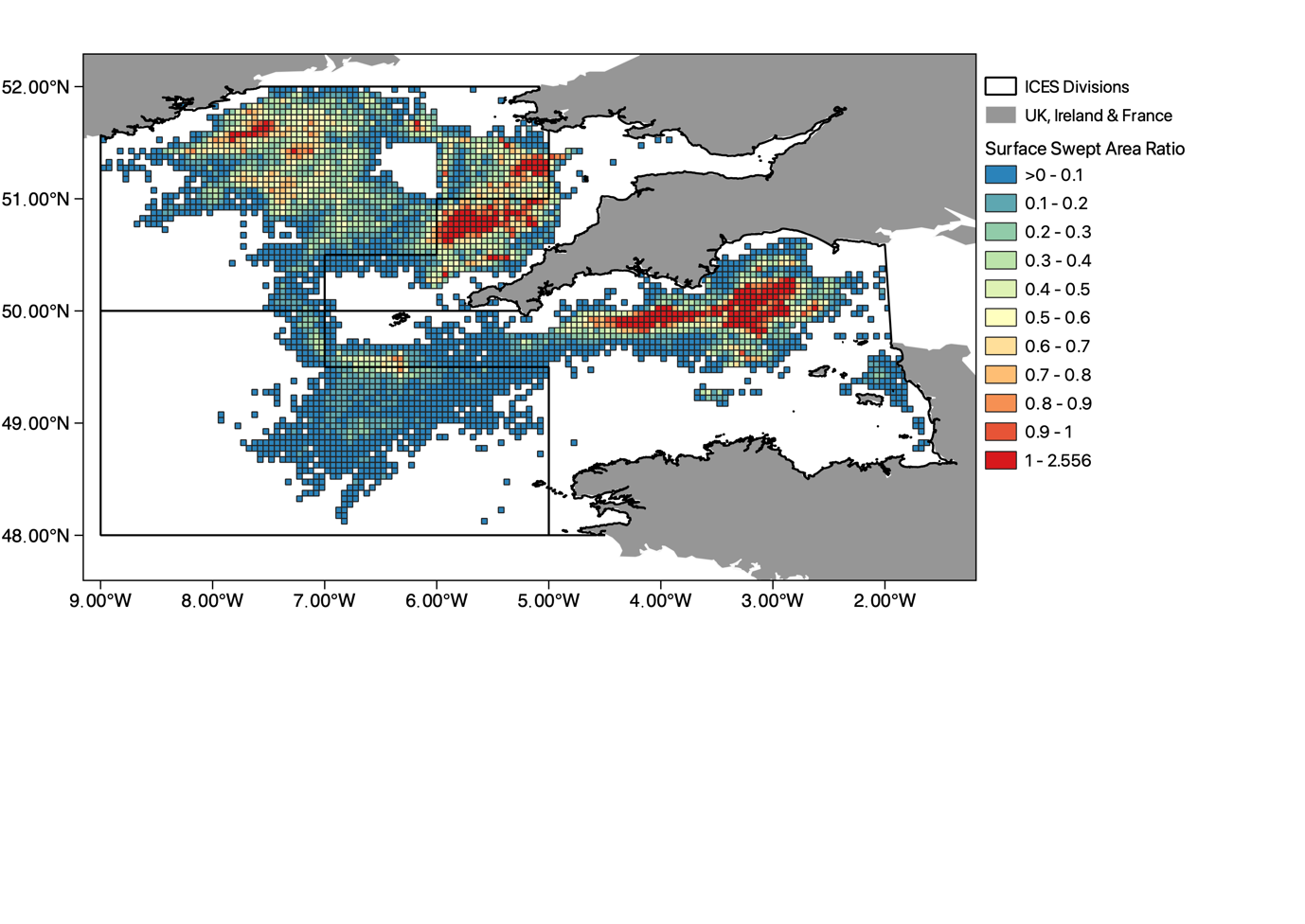 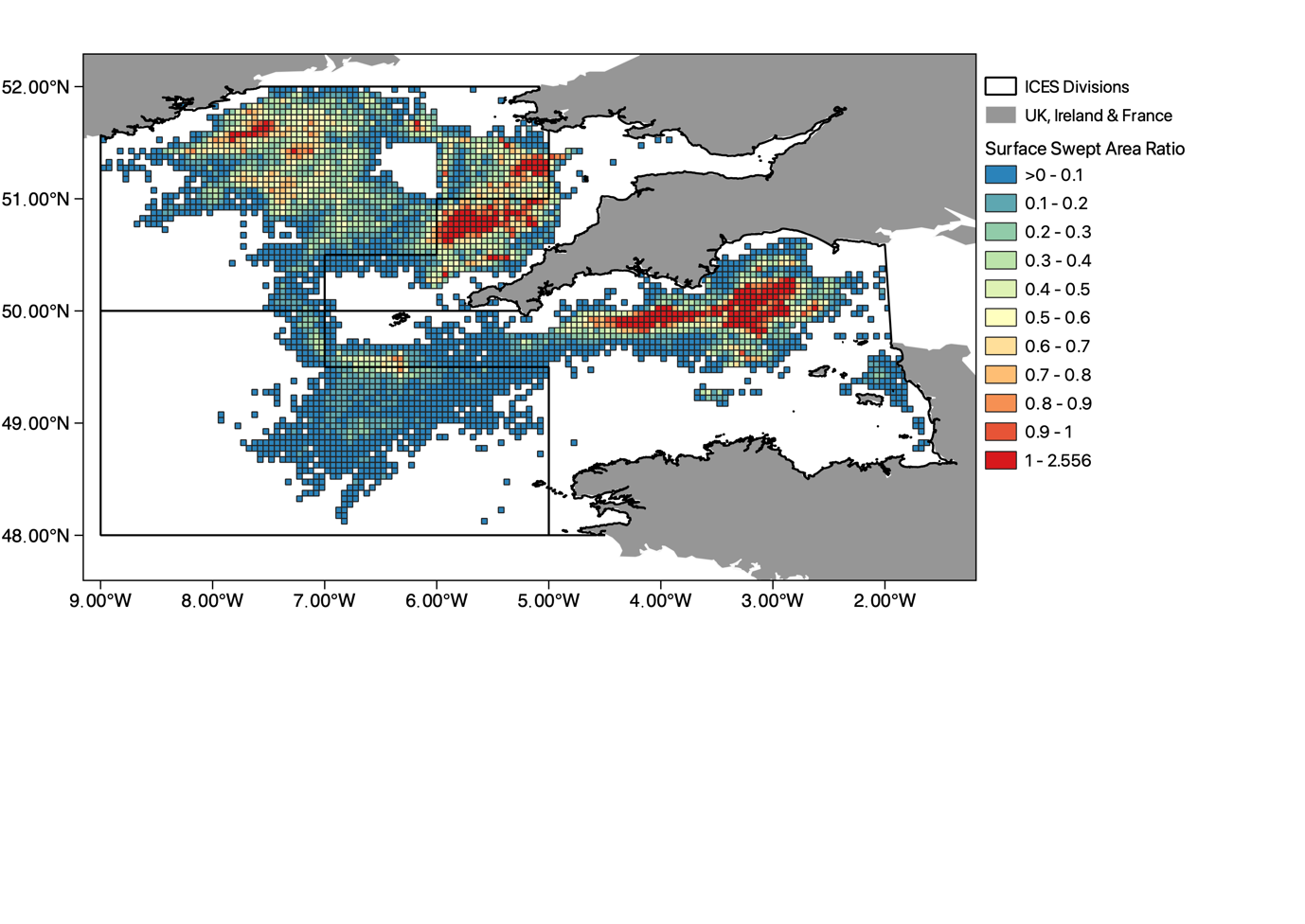 Beam trawl activity is concentrated off the (Fig. 4):South coast of IrelandSouth coast of Devon and Cornwall and;Between the north coast of Cornwall and south coast of WalesBeam trawl activity intersects with 24 habitats, however, mostly occurs in (Fig.5): Fine flat small erect/encrusting biota – shallow inner shelf (FFSm_SIS), Fine flat small erect/encrusting biota – deep inner shelf (FFSm_DIS) and;Fine flat small erect/encrusting biota – outer shelf (FFSm_OS)These habitats all share the same SGB attributes (fine sediment, relatively flat surface structure & small erect/encrusting/burrowing biota e.g. polychaetes, bivalves, amphipods) but occur at different depths.Some beam trawling also occurs in (Fig. 5):Medium flat small erect/encrusting biota – coastal margin (MFSm_CM) and;Medium flat mixed faunal communities – shallow inner shelf (MFMx_SIS) 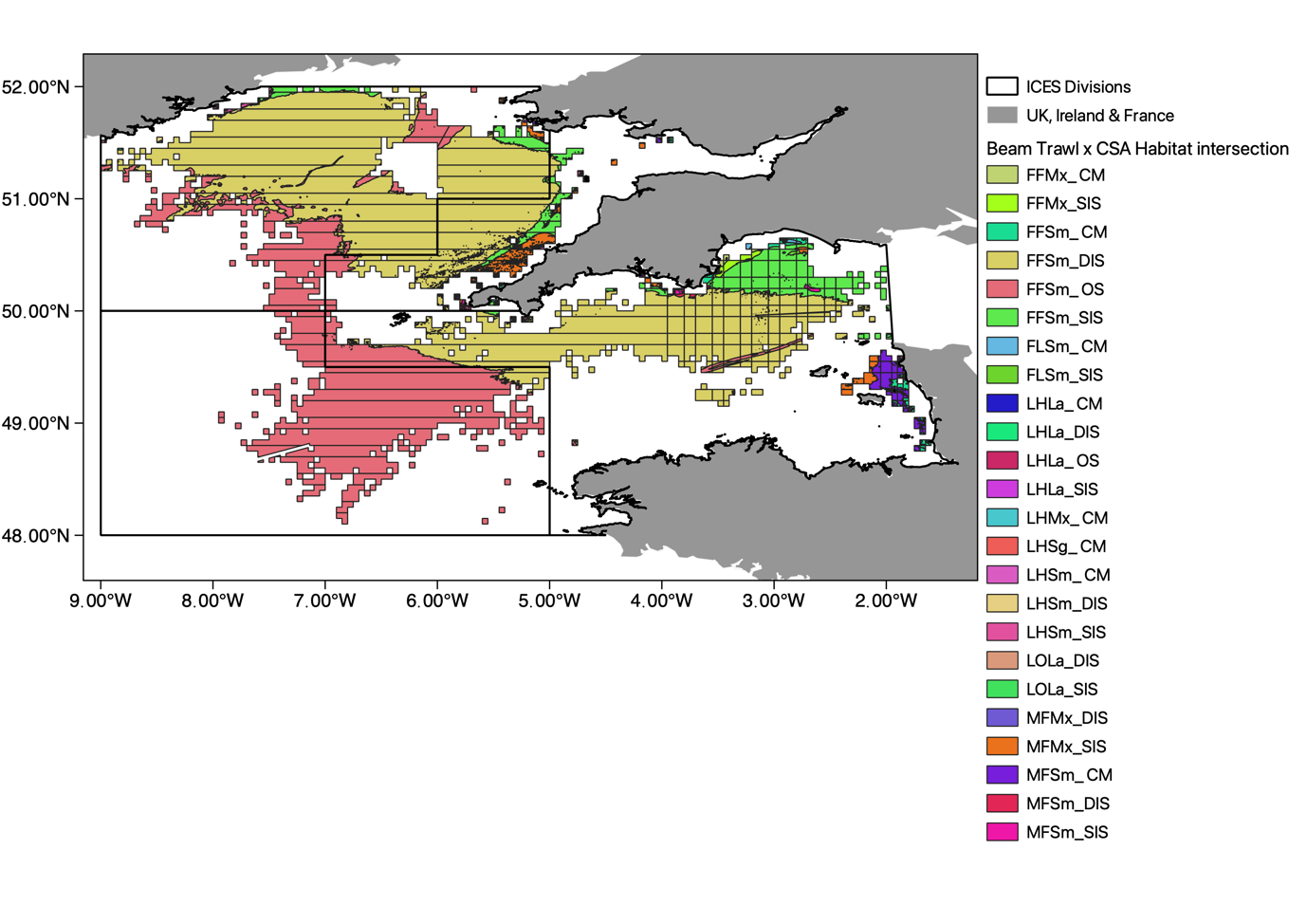 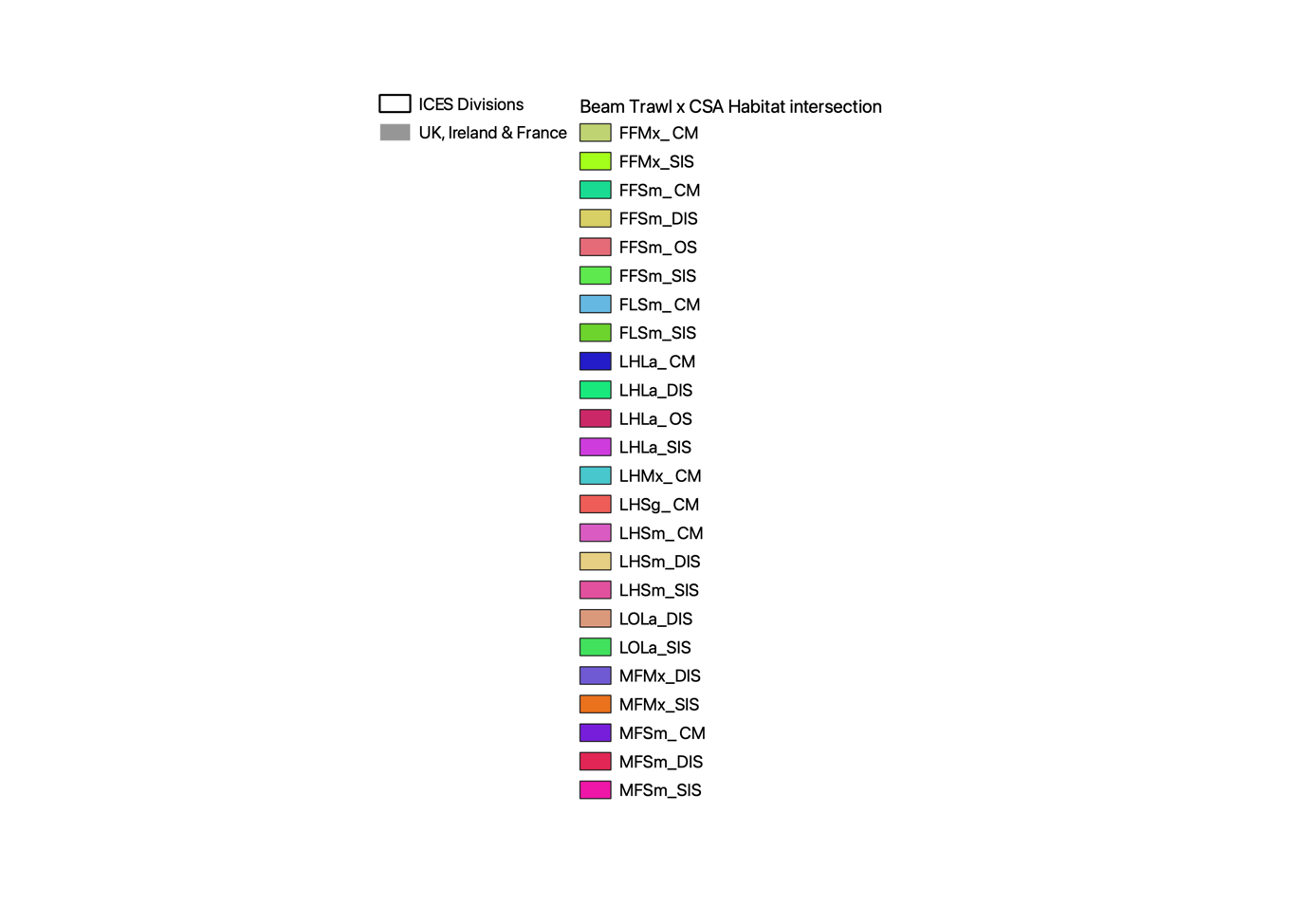 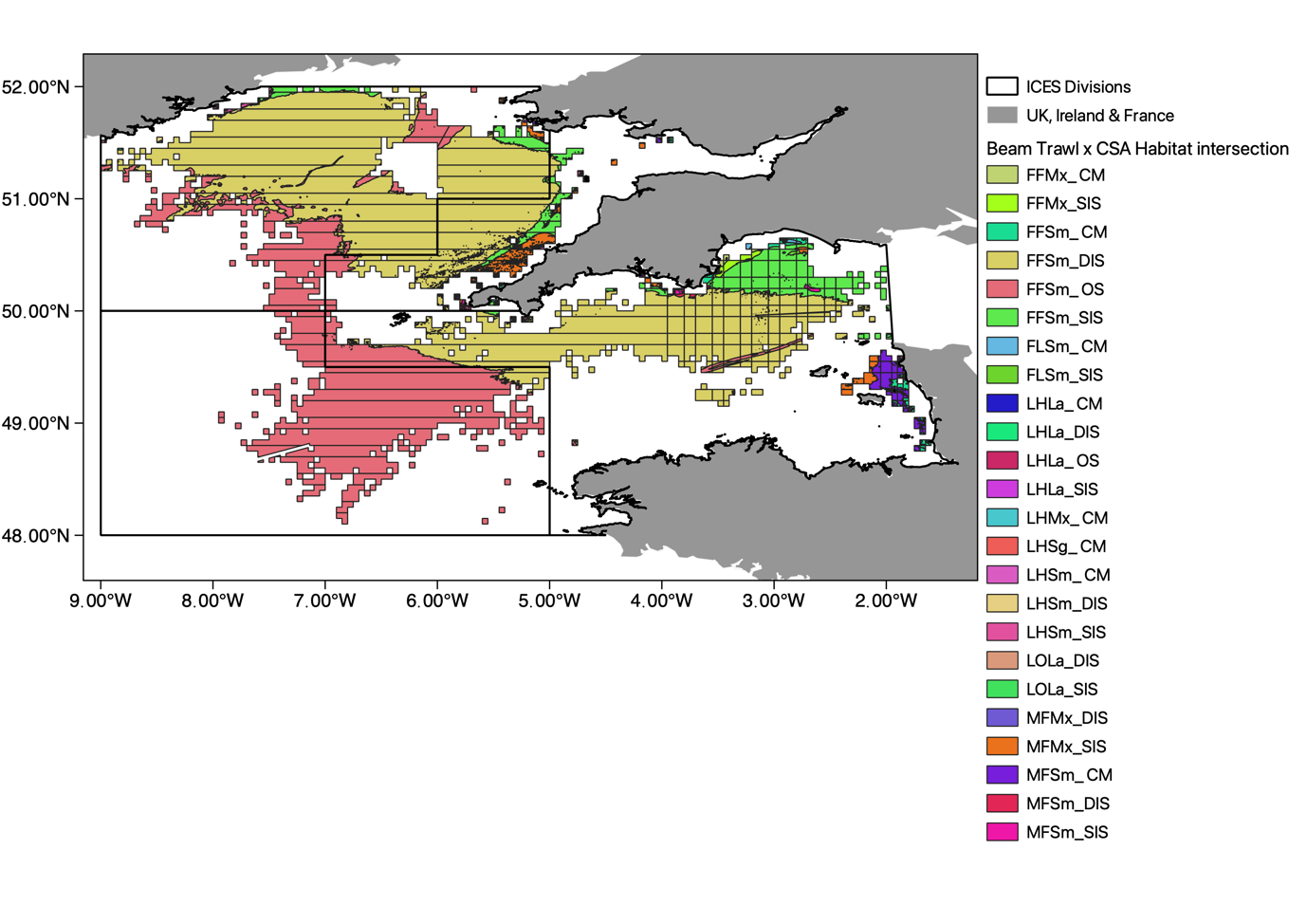 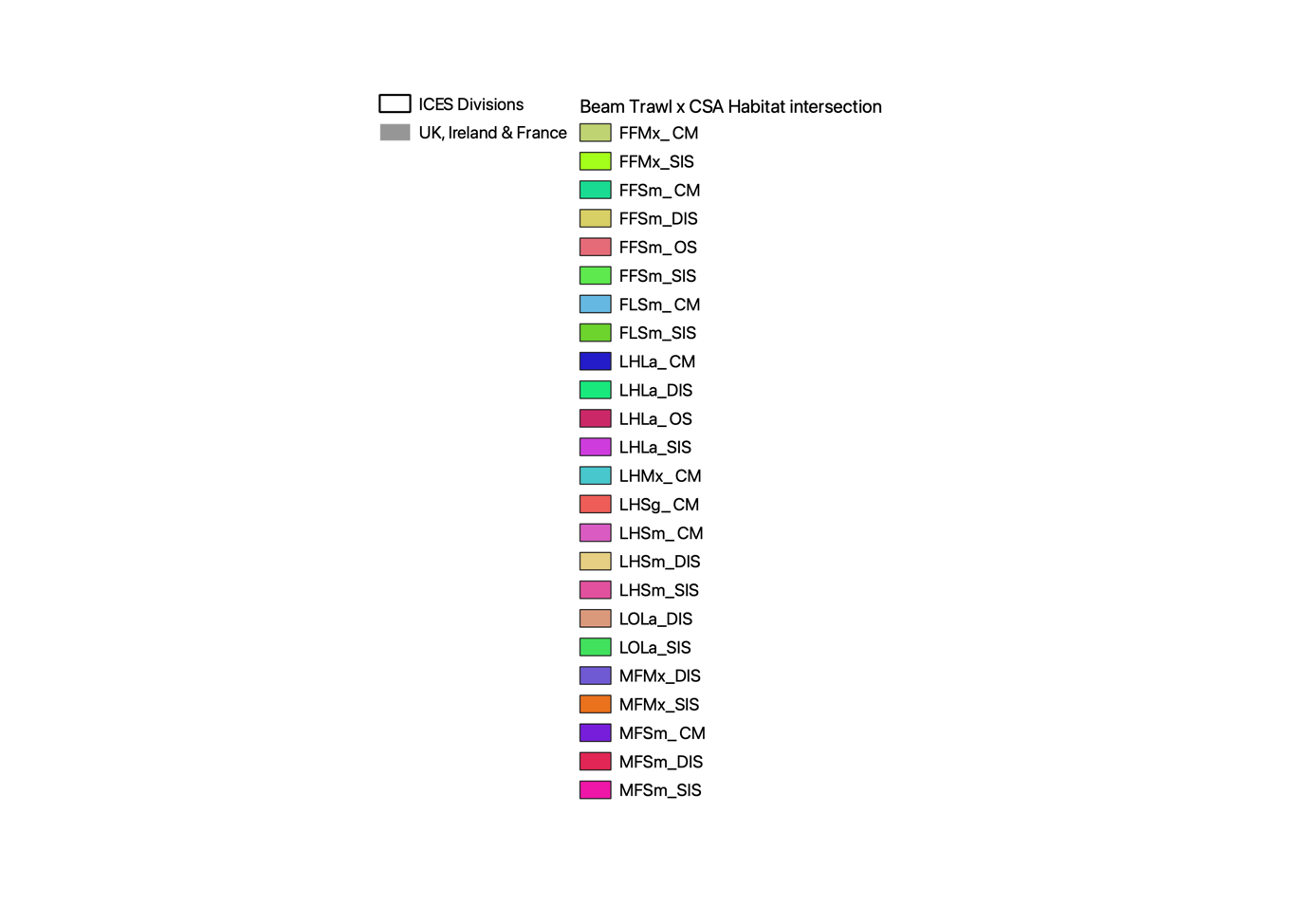 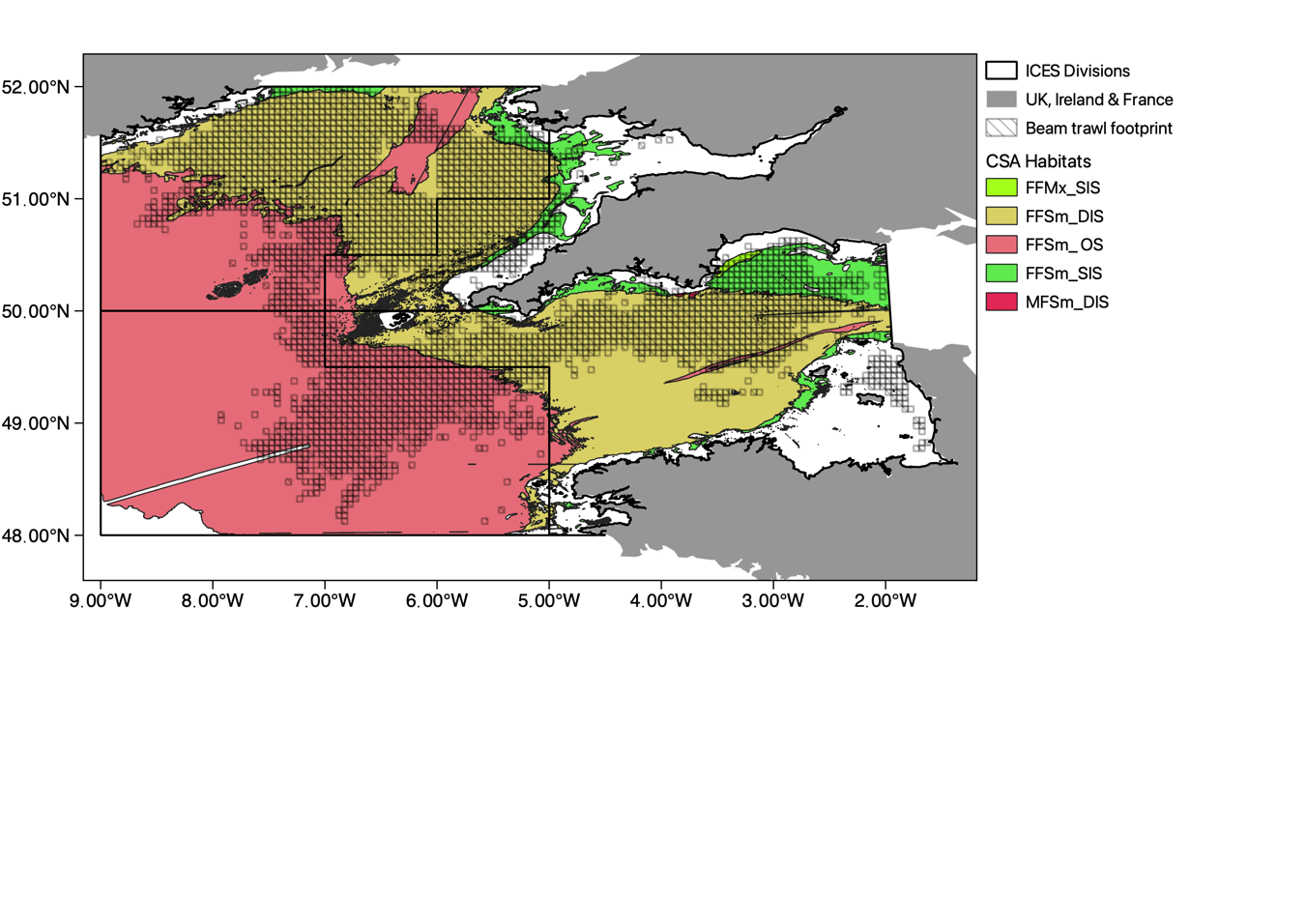 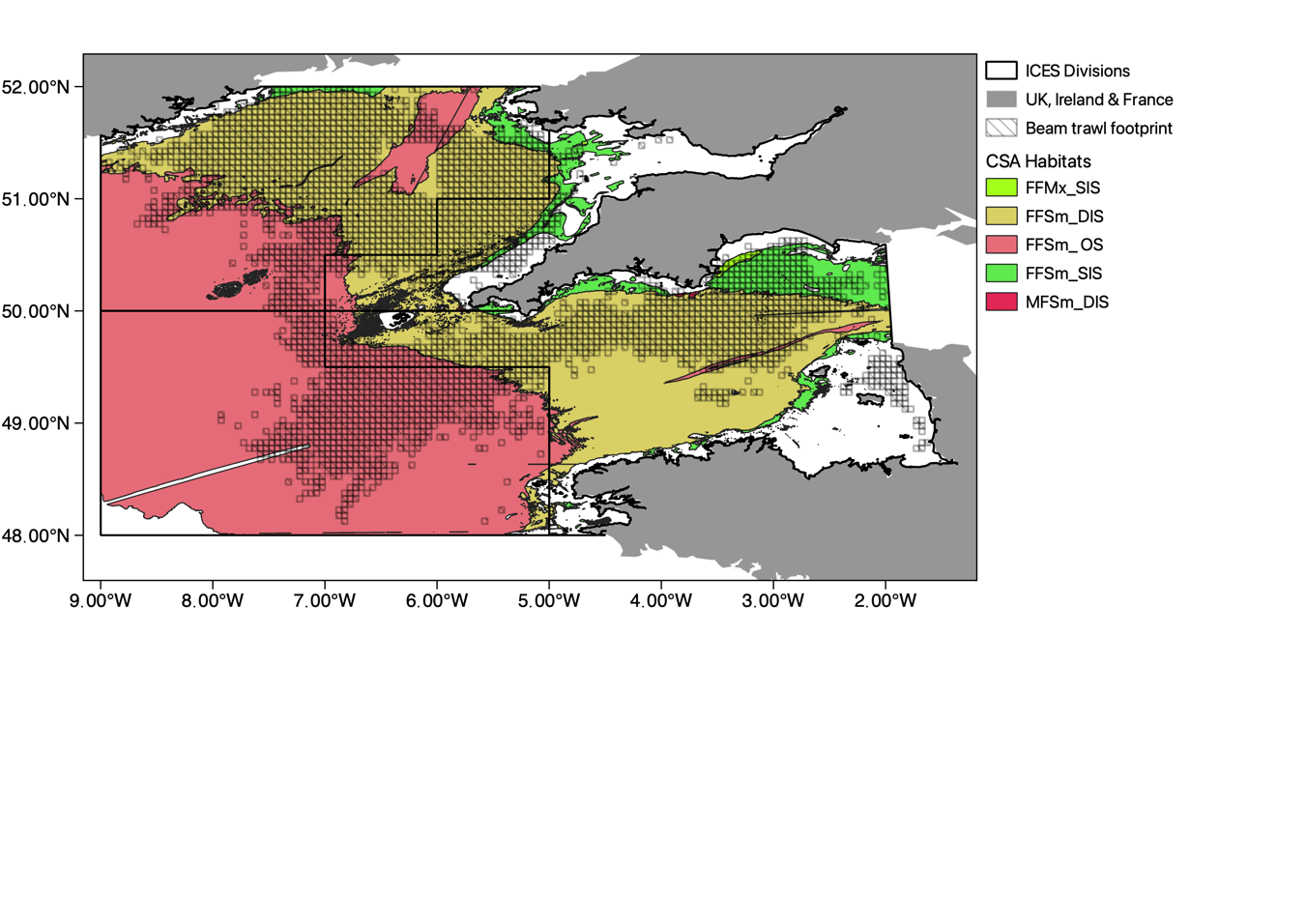 Risk assessmentSpatial overlap between beam trawling and individual habitatsRanged from <1% to 65% Habitats identified as high risk from beam trawling Fine flat small erect/encrusting biota – deep inner shelf (FFSm_DIS) Fine flat mixed faunal communities – shallow inner shelf (FFMx_SIS) (Due to their high intersection with beam trawling - see spatial overlap % and score)It is important to highlight the comparison in relative risk between these habitats. They share similar spatial overlap % with beam trawl activity (FFSm_DIS; 68% overlap, and FFMx_SIS; 58% overlap). Additionally, FFSm_DIS accounts for 35% of all habitats, whilst FFMx_SIS accounts for only <1% of habitats in ICES divisions 7e-h.Habitats identified as medium risk from beam trawlingMedium flat small erect/encrusting biota – deep inner shelf (MFSm_DIS)Fine flat small erect/encrusting biota – shallow inner shelf (FFSm_SIS) Fine flat small erect/encrusting biota – outer shelf (FFSm_OS)These high/medium risk habitats are all relatively:Flat Fine or medium sized substratum Support small erect/encrusting/burrowing biota (e.g. polychaetes, bivalves, amphipods) or mixed faunal communities (e.g. seapens, burrowing anemones, Amphiura spp).  Habitats identified as low risk from beam trawlingMedium/large substratumLow relief geomorphologyRocky outcrop geomorphology Large erect biota (i.e. ascidians, bryozoans or sponges)Kelp and seagrass communities and mixed communities (i.e. red algae, encrusting sponges, barnacles) are also at low risk (mostly inshore)(It is expected that such habitats would be avoided by beam trawlers)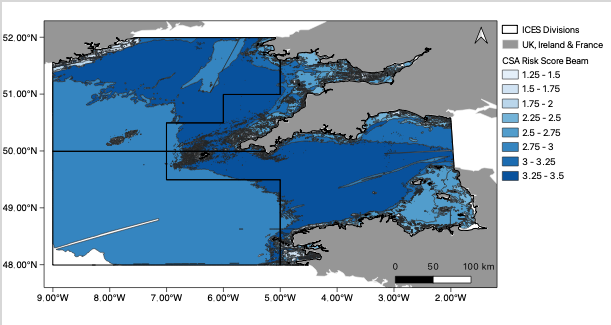 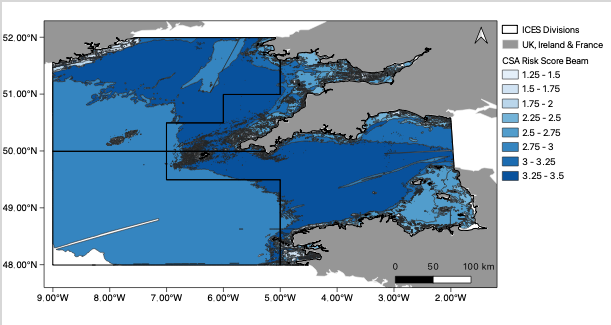 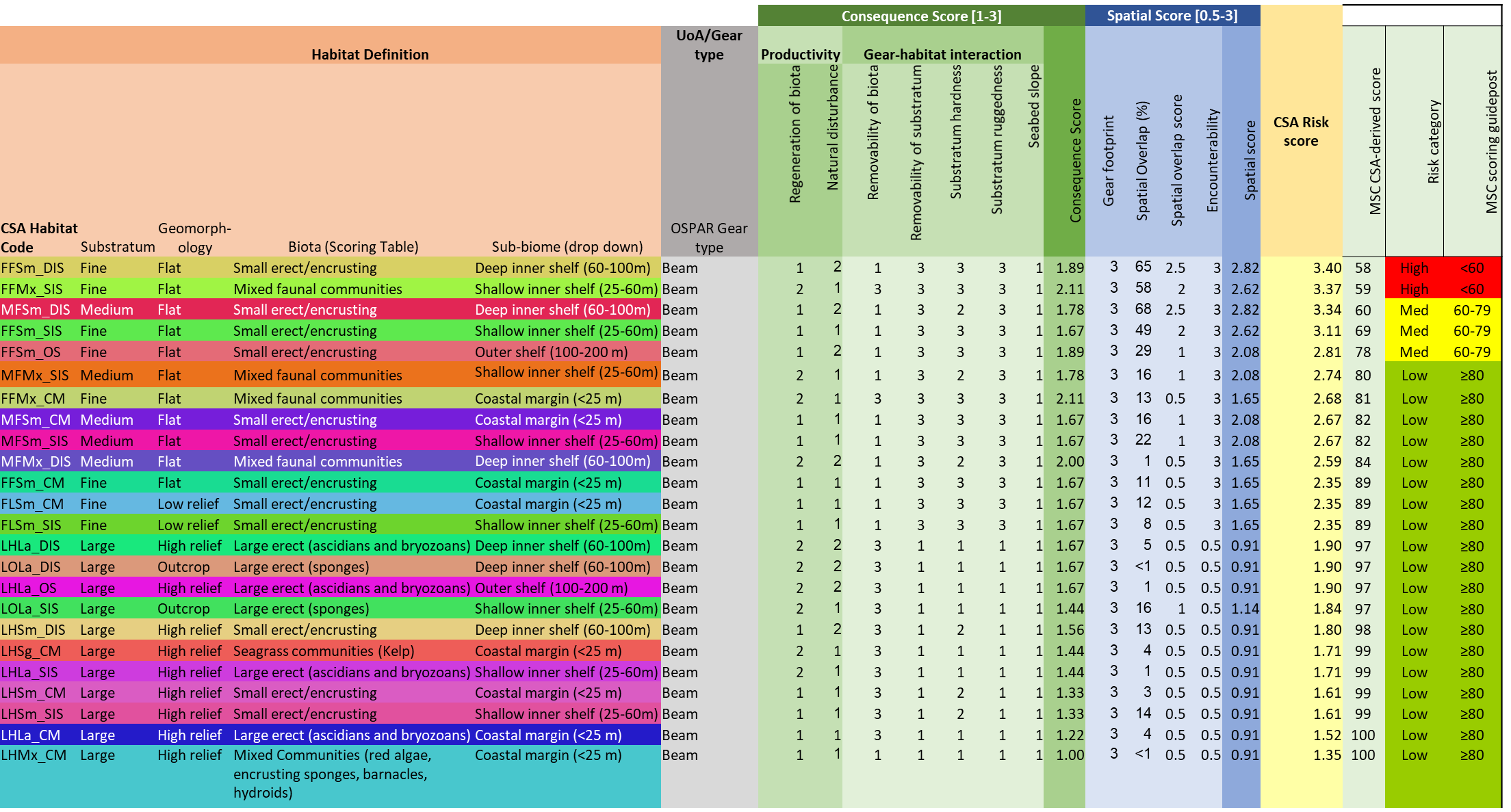 Summary of the impacts of each gear typeThe CSA has identified the impact of the 4 gear types as follows:Otter trawling – 9 high risk and 7 medium risk habitats out of 32 habitatsOtter trawls have a larger footprint than the other gear types, they therefore posed a high or medium risk to the most habitat types as the overall CSA risk score is driven largely by the ‘Spatial overlap’ attributeDredge activity - 2 high risk and 7 medium risk habitats out of 23 habitatsDredges may present a greater localised impact due to their associated depletion rate (20%) which is higher than that of seines, otter, or beam trawlsBeam trawl - 2 high risk and 3 medium risk habitats out of 24 habitatsSeining - no habitats were ranked as high risk(details of which habitats were ranked as high or medium risk are outlined in table 5). Table . Summary of the habitat types deemed to be at high and medium risk from each gear type (seine not included as no all habitats were deemed to be at low risk from this gear type). See table 6 for a translation of CSA codes.Scoring systemThe information collected for each gear type will be used to assign a score reflecting their relative ecological risk from fishing activities in the assessment area.Habitat Productivity attributesGear-habitat interaction attributesSeabed slopeScore Spatial Attributes: gear footprintScore Other Spatial AttributesInformed by a review of spatial patterns of gear use and habitat distribution (where possible).  Once the steps outlined above have been completed the overall risk score is automatically calculated. Draft scoring will be submitted in advance of the Expert Group workshop, where CSA scores will be reviewed by all stakeholders.Table 6. Summary of CSA habitat codesEnvironmental Risk Assessment of South West mixed fisheries:HabitatsSummary of Consequence Spatial Analysis methodology & information collected by Samira AnandSeptember 2021Sub-biomeFeatureCoastal margin (<25 m)SeamountsShallow inner shelf (25-60m)CanyonsDeep inner shelf (60-100m)AbyssOuter shelf (100-200 m)Shelf Break (~150-300m)Upper slope (200-700 m)Sediment PlainsMid-slope (700-1,500 m)EscarpmentsPlains of scattered reefLarge rocky banksGrouping of columnsGrouping of columnsColumn headingPurpose / DefinitionCSA Habitat CodeCSA codes (e.g. FFSm_OS) relate to substratum/geomorphology/biota (SGB) i.e. FFSm = Fine flat small erect/encrusting; and sub-biome i.e. OS = Outer ShelfHabitat definitionSubstratumFine, Medium, LargeHabitat definitionGeomorphologyFlat, Low relief, Outcrop, High reliefHabitat definitionBiota (Scoring Table)Large/Small erect, No Fauna or Flora, FloraHabitat definitionSub-biome (drop down)e.g. Deep-inner shelf (60-100m) Gear typeOSPAR Gear typeBeam, Dredge, Otter, Seine Consequence Score (1-3)ProductivityRegeneration of biotaScored 1-3 (annual = 1, less than decadal = 2, more than decadal = 3)Consequence Score (1-3)ProductivityNatural disturbanceAs above (1-3 according to depth)Consequence Score (1-3)Gear-habitat interaction(For Beam Trawling only)Removability of biotaScored 1-3 (1 = Low risk; 3 = High risk; Default for biota & depth)Consequence Score (1-3)Gear-habitat interaction(For Beam Trawling only)Removability of substratumScored 1-3 (Default for gear type)Consequence Score (1-3)Gear-habitat interaction(For Beam Trawling only)Substratum hardnessScored 1-3 (Default for gear type)Consequence Score (1-3)Gear-habitat interaction(For Beam Trawling only)Substratum ruggednessScored 1-3 (Default for gear type) Consequence Score (1-3)Gear-habitat interaction(For Beam Trawling only)Seabed slopeScored 1-3  (Inputted as ‘1’ - low degree of slope - for all CSA habitats as accurate information on geomorphology and associated slope was not available)Consequence Score (1-3)Gear-habitat interaction(For Beam Trawling only)Consequence ScoreCalculated as the average of habitat -gear interaction scores. The two habitat productivity scores are given twice the weight of the habitat-gear interaction scores Spatial Score (0.5-3)Gear footprintAll gear types scored as 3Spatial Score (0.5-3)Spatial Overlap (%)% overlap of the habitat with the gear activity calculated from a GIS file Spatial Score (0.5-3)Spatial overlap scoreScored 1-3 based on % spatial overlapSpatial Score (0.5-3)EncounterabilityEither 3 ‘flat’ or ‘low relief’ habitats or 0.5 for ‘outcrop’ or ‘high relief’ habitatsSpatial Score (0.5-3)Spatial scoreGeometrical average across spatial scoring variables; gear footprint, spatial overlap and encounter-abilityCSA Risk ScoreAutomatically calculated using a geometrical average across the Consequence and Spatial scores MSC CSA-derived scoreProbability (%) that there would be “reductions in habitat structure, biological diversity, abundance and function such that the habitat would be unable to recover to at least 80% of its unimpacted structure, biological diversity and function within 5-20 years, if fishing were to cease entirely (seebelow)”Derived from CSA risk score using MSC calibrationRisk category High, Med, LowMSC scoring guidepost<60% = High risk, 60-79% = Medium risk, >= 80% = Low risk (see below)Gear typeHabitat CSA codeCSA Risk ScoreOtterFFMx_DISHigh OtterMFMx_OSHigh OtterFFMx_SISHigh OtterFFSm_DISHigh OtterFLSm_DISHigh OtterMFSm_DISHigh OtterFFSm_OSHigh OtterMFMx_DISHigh OtterFFMx_CMHigh OtterFFSm_SISMediumOtterMFSm_OSMediumOtterMFMx_SISMediumOtterFLSm_CMMediumOtterMFSm_CMMediumOtterMFSm_SISMediumOtterFFSm_CMMediumDredgeFLSm_DISHighDredgeFFMx_SISHighDredgeMFSm_DISMediumDredgeFFMx_CMMediumDredgeFFSm_SISMediumDredgeFFSm_DISMediumDredgeFLSm_CMMediumDredgeMFSm_SISMediumDredgeMFMx_DISMediumBeamFFSm_DISHighBeamFFMx_SISHighBeamMFSm_DISMediumBeamFFSm_SISMediumBeamFFSm_OSMediumHabitat Productivity AttributesRegeneration of biota (annual = 1, less than decadal = 2, more than decadal = 3)Regeneration of biota (annual = 1, less than decadal = 2, more than decadal = 3)Regeneration of biota (annual = 1, less than decadal = 2, more than decadal = 3)Regeneration of biota (annual = 1, less than decadal = 2, more than decadal = 3)Regeneration of biota (annual = 1, less than decadal = 2, more than decadal = 3)Regeneration of biota (annual = 1, less than decadal = 2, more than decadal = 3)Regeneration of biota (annual = 1, less than decadal = 2, more than decadal = 3)Habitat Productivity AttributesNo epifaunaSmall erect/ encrustingLarge erect (sponges)Large erect (ascidians and bryozoans)Seagrass communities/ mixed faunal communities/ hard coralsCrinoids/ solitary/mixed communities/ hard and soft coralsHabitat Productivity AttributesCoastal margin (<25 m)111121Habitat Productivity AttributesShallow inner shelf (25-60m)112222Habitat Productivity AttributesDeep inner shelf (60-100m)112222Habitat Productivity AttributesOuter shelf (100-200 m)113233Habitat Productivity AttributesUpper slope (200-700 m)113333Habitat Productivity AttributesMid-slope (700-1,500 m)123333Habitat Productivity AttributesNatural DisturbanceNatural DisturbanceNatural DisturbanceNatural DisturbanceNatural DisturbanceNatural DisturbanceNatural DisturbanceHabitat Productivity AttributesCoastal margin (<25 m)1Scores apply to all biota / gearsScores apply to all biota / gearsScores apply to all biota / gearsScores apply to all biota / gearsScores apply to all biota / gearsHabitat Productivity AttributesShallow inner shelf (25-60m)1Scores apply to all biota / gearsScores apply to all biota / gearsScores apply to all biota / gearsScores apply to all biota / gearsScores apply to all biota / gearsHabitat Productivity AttributesDeep inner shelf (60-100m)2Scores apply to all biota / gearsScores apply to all biota / gearsScores apply to all biota / gearsScores apply to all biota / gearsScores apply to all biota / gearsHabitat Productivity AttributesOuter shelf (100-200 m)2Scores apply to all biota / gearsScores apply to all biota / gearsScores apply to all biota / gearsScores apply to all biota / gearsScores apply to all biota / gearsHabitat Productivity AttributesUpper slope (200-700 m)3Scores apply to all biota / gearsScores apply to all biota / gearsScores apply to all biota / gearsScores apply to all biota / gearsScores apply to all biota / gearsHabitat Productivity AttributesMid-slope (700-1,500 m)3Scores apply to all biota / gearsScores apply to all biota / gearsScores apply to all biota / gearsScores apply to all biota / gearsScores apply to all biota / gearsGear-habitat interaction attributesHand collection (i)Demersal longline (iv)Handline (ii)Trap (iii)Bottom gill net / entangling net (v)Danish seine (vi)Demersal trawl (pair, otter twin-rig, & otter multi-rig) (vii)Dredge (viii)Gear-habitat interaction attributesRemovability of BiotaRemovability of BiotaRemovability of BiotaRemovability of BiotaRemovability of BiotaRemovability of BiotaRemovability of BiotaRemovability of BiotaRemovability of BiotaGear-habitat interaction attributesLow, robust, small (<5 cm), smooth, or flexible biota OR robust, deep-burrowing biota11111113Gear-habitat interaction attributesErect, medium (<30 cm), moderately rugose, or inflexible biota OR moderately robust, shallow-burrowing biota11122233Gear-habitat interaction attributesTall, delicate, large (>30 cm high), rugose, or inflexible biota OR delicate, shallow-burrowing biota12223333Gear-habitat interaction attributesRemovability of SubstratumRemovability of SubstratumRemovability of SubstratumRemovability of SubstratumRemovability of SubstratumRemovability of SubstratumRemovability of SubstratumRemovability of SubstratumRemovability of SubstratumGear-habitat interaction attributesImmovable (bedrock and boulders >3 m)11111111Gear-habitat interaction attributes<6 cm (transferable)11111233Gear-habitat interaction attributes6 cm -3 m (removable)21111333Gear-habitat interaction attributesSubstratum hardnessSubstratum hardnessSubstratum hardnessSubstratum hardnessSubstratum hardnessSubstratum hardnessSubstratum hardnessSubstratum hardnessSubstratum hardnessGear-habitat interaction attributesHard (igneous, sedimentary, or consolidated rock types)1 (all gears)1 (all gears)1 (all gears)1 (all gears)1 (all gears)1 (all gears)1 (all gears)1 (all gears)Gear-habitat interaction attributesSoft (lightly consolidated, weathered, or biogenic)2 (all gears)2 (all gears)2 (all gears)2 (all gears)2 (all gears)2 (all gears)2 (all gears)2 (all gears)Gear-habitat interaction attributesSediments (unconsolidated)3 (all gears)3 (all gears)3 (all gears)3 (all gears)3 (all gears)3 (all gears)3 (all gears)3 (all gears)Gear-habitat interaction attributesSubstratum ruggednessSubstratum ruggednessSubstratum ruggednessSubstratum ruggednessSubstratum ruggednessSubstratum ruggednessSubstratum ruggednessSubstratum ruggednessSubstratum ruggednessGear-habitat interaction attributesHigh relief (>1 m), high outcrop, or rugged surface structure (cracks, crevices, overhangs, large boulders, rock walls)32222111Gear-habitat interaction attributesLow relief (<1.0 m), rough surface structure (rubble, small boulders, rock edges), subcrop, or low outcrop33333131Gear-habitat interaction attributesFlat, simple surface structure (mounds, undulations, ripples), current rippled, wave rippled, or irregular13333333Low degree (<1): plains in coastal margin, inner or outer shelf or mid-slope OR terraces in mid-slope OR rocky banks/ fringing reefs in coastal margin, inner or outer shelf, or upper or mid-slope1 (all gears)Medium degree (1-10): terraces in outer shelf or upper slope2 (all gears)High degree (>10): canyons in outer shelf, or upper or mid-slope OR seamounts/ bioherms in coastal margin, inner shelf, or upper or mid-slope3 (all gears)Hand collectionDemersal longlineHandlineTrapBottom gill net / entangling netDanish seineDemersal trawl (pair, otter twin-rig, and otter multi-rig)Dredge12112333Spatial OverlapGear overlap with habitatGear overlap with habitatGear overlap with habitatGear overlap with habitatGear overlap with habitatGear overlap with habitatSpatial Overlap≤15%>15 to ≤30%>30 to ≤45%>45 to ≤60%>60 to ≤75%>75%Spatial Overlap0.511.522.53EncounterabilityLikelihood of encounterability isLikelihood of encounterability isLikelihood of encounterability isLikelihood of encounterability isLikelihood of encounterability isLikelihood of encounterability isEncounterability≤15%>15 to ≤30%>30 to ≤45%>45 to ≤60%>60 to ≤75%>75%Encounterability0.511.522.53CSA CodeSubstratumGeomorphologyScoring Table BiotaSub-BiomeLHSg_CMLargeHigh ReliefSeagrass communities (Kelp)Coastal MarginLHSm_CMLargeHigh ReliefSmall erect/encrustingCoastal MarginLHMx_CMLargeHigh ReliefMixed Communities (red algae, encrusting sponges, barnacles, hydroids)Coastal MarginLHLa_CMLargeHigh ReliefLarge erect (ascidians and bryozoans)Coastal MarginMFSm_CMMediumFlatSmall erect/encrustingCoastal MarginFFSm_CMFineFlatSmall erect/encrustingCoastal MarginLOLa_CMLargeOutcropLarge erect (ascidians and bryozoans)Coastal MarginFLSm_CMFineLow ReliefSmall erect/encrustingCoastal MarginFFMx_CMFineFlatMixed Communities (red algae, encrusting sponges, barnacles, hydroids)Coastal MarginFFSm_SISFineFlatSmall erect/encrustingShallow Inner ShelfFFMx_SISFineFlatMixed Communities (red algae, encrusting sponges, barnacles, hydroids)Shallow Inner ShelfLHSm_SISLargeHigh ReliefSmall erect/encrustingShallow Inner ShelfLHLa_SISLargeHigh ReliefLarge erect (ascidians and bryozoans)Shallow Inner ShelfLOLa_SISLargeOutcropLarge erect (ascidians and bryozoans)Shallow Inner ShelfMFSm_SISMediumFlatSmall erect/encrustingShallow Inner ShelfFLSm_SISFineLow ReliefSmall erect/encrustingShallow Inner ShelfMFMx_SISMediumFlatMixed Communities (red algae, encrusting sponges, barnacles, hydroids)Shallow Inner ShelfFFSm_DISFineFlatSmall erect/encrustingDeep Inner ShelfFFMx_DISFineFlatMixed Communities (red algae, encrusting sponges, barnacles, hydroids)Deep Inner ShelfLHLa_DISLargeHigh ReliefLarge erect (ascidians and bryozoans)Deep Inner ShelfLHSm_DISLargeHigh ReliefSmall erect/encrustingDeep Inner ShelfLOLa_DISLargeOutcropLarge erect (ascidians and bryozoans)Deep Inner ShelfMFSm_DISMediumFlatSmall erect/encrustingDeep Inner ShelfMFMx_DISMediumFlatMixed Communities (red algae, encrusting sponges, barnacles, hydroids)Deep Inner ShelfFLSm_DISFineLow ReliefSmall erect/encrustingDeep Inner ShelfFFLa_OSFineFlatLarge erect (ascidians and bryozoans)Outer ShelfFFSm_OSFineFlatSmall erect/encrustingOuter ShelfLHSm_OSLargeHigh ReliefSmall erect/encrustingOuter ShelfLOLa_OSLargeOutcropLarge erect (ascidians and bryozoans)Outer ShelfMFMx_OSMediumFlatMixed Communities (red algae, encrusting sponges, barnacles, hydroids)Outer ShelfMFSm_OSMediumFlatSmall erect/encrustingOuter ShelfLHLa_OSLargeHigh ReliefLarge erect (ascidians and bryozoans)Outer ShelfFFLa_USFineFlatLarge erect (ascidians and bryozoans)Upper SlopeFFSm_USFineFlatSmall erect/encrustingUpper SlopeMFSm_USMediumFlatSmall erect/encrustingUpper SlopeFFLa_MSFineFlatLarge erect (ascidians and bryozoans)Mid SlopeFFSm_MSFineFlatSmall erect/encrustingMid SlopeFor more information please contact:For more information please contact:Richard CaslakeRegional Manager - South West EnglandE: gus.caslake@seafish.co.ukSeafish18 Logie Mill, Edinburgh EH7 4HSwww.seafish.orgSeafish18 Logie Mill, Edinburgh EH7 4HSwww.seafish.org